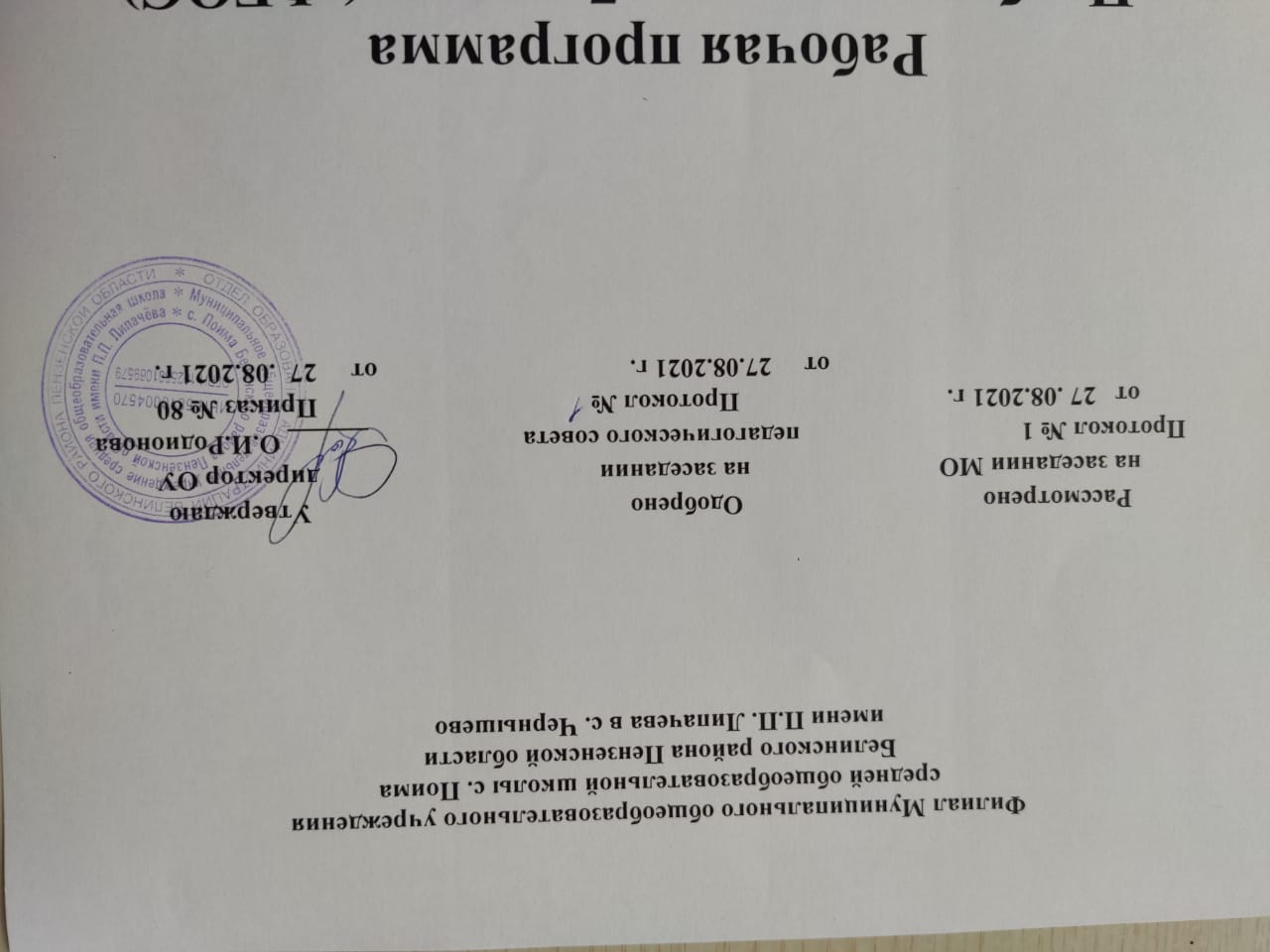 Рабочая программаНаименование учебного предмета – РОДНОЙ РУССКИЙ ЯЗЫККласс   3Рабочую программу составила:Базина Галина Николаевна2021- 2022 уч. годРабочая программа по родному русскому языку для 3 класса составлена в соответствии с Федеральным  государственным образовательным  стандартом начального общего образования на основе Программы общеобразовательных учреждений  «Родной русский язык»  1-4 классы», автор:  Александрова О.М. , Л.А. Вербицкая, С.И. Богданова и др.   М.: Просвещение. 20151. Планируемые результаты освоения учебного предметаЛичностныеУ обучающихся будут сформированы:понимание ценности нравственных норм, закреплённых в языке народа, для жизни и здоровья человека, умение соотносить эти нормы с поступками как собственных, так и окружающих людей (на уровне, соответствующем возрасту);понимание сопричастности к языку своего народа (я — носитель языка), восприятие русского языка как основной, главной части культуры русского народа, понимание того, что изменения в культуре народа находят своё отражение в языке, внимание к особенностям народной устной речи (ритмический рисунок, мелодика текста) и изобразительным средствам русского языка (синонимы, антонимы, переносное значение слов);осознание предложения и текста как средств для выражения мыслей и чувств, понимание разнообразия и богатства языковых средств для выражения мыслей и чувств;адекватное восприятие оценки собственной деятельности, данной одноклассниками, учителем.Обучающиеся получат возможность для формирования:- осознания русского языка как основного средства мышления и общения;- восприятия русского языка как явления культуры русского народа, понимание связи развития языка с развитием культуры и общества;- понимания богатства и разнообразия языковых средств для выражения мыслей и чувств, внимание к синонимическим средствам языка при = - выражении одной и той же мысли;- стремления к соблюдению языковых норм как условию взаимопонимания собеседников;- положительной мотивации к созданию собственных текстов;- положительной мотивации к изучению русского языка как средства общения, к решению различных коммуникативных задач (передавать - информацию, просить, доказывать и т. д.);- способности к адекватной самооценке.МетапредметныеРегулятивныеОбучающиеся научатся:- самостоятельно организовывать своё рабочее место в соответствии с целью выполнения заданий;- осознавать цели и задачи урока, темы;в коллективном диалоге ставить конкретную учебную задачу;следовать при выполнении заданий инструкциям учителя и алгоритмам, описывающим стандартные действия (памятки в справочнике учебника);адекватно оценивать правильность выполнения своих учебных действий;участвовать в работе группы (в том числе в ходе проектной деятельности), учитывая конечную цель, намечать действия при работе в паре, распределять роли и действовать в соответствии с ними;Обучающиеся получат возможность научиться:• осознавать цели и задачи изучения курса, раздела;планировать свои действия для реализации задач урока в групповой и парной работе;осознавать способы и приёмы действий при решении языковых задач.ПознавательныеОбучающиеся научатся:осуществлять поиск необходимой информации для выполнения учебных заданий, используя различные справочные материалы: толковые словари, детские энциклопедии и др.;выделять существенную информацию из читаемых текстов;строить модели слов (звукобуквенные, морфемные), словосочетаний, предложений;находить, сравнивать, классифицировать: орфограммы в значимых частях слова, словосочетания, части речи;Обучающиеся получат возможность научиться:осуществлять поиск необходимой информации для выполнения учебных заданий (в справочниках, словарях, таблицах, детских энциклопедиях);по маршрутному листу прогнозировать, что будет освоено при изучении данного раздела; определять круг своего незнания, осуществлять выбор заданий под определённую задачу;преобразовывать слова, словосочетания, предложения в условные модели и наоборот;КоммуникативныеОбучающиеся научатся:соблюдать в повседневной жизни нормы речевого этикета и правила устного общения (обращение, вежливые слова);озаглавливать текст;задавать вопросы, уточняя непонятое в тексте;адекватно использовать речевые средства для решения коммуникативных задач (обратиться с просьбой, поздравить);Обучающиеся получат возможность научиться:участвовать в диалоге (относиться к мнению других, задавать вопросы, уточнять, высказывать свою точку зрения);соблюдать в повседневной жизни нормы речевого этикета и правила устного общения (умения слышать, точно реагировать на реплики) при диалоговой форме общения;понимать тему и основную мысль высказывания (текста) по содержанию, по заголовку; озаглавливать текст по основной мысли текста.ПредметныеОбучающиеся научатся:осознавать слово, предложение как главные средства языка;различать родственные (однокоренные) слова и формы слов;осознавать свойства значений слов: однозначные, многозначные, слова с прямым и переносным значением, слова с близким и противоположным значением;осознанно использовать для отрицания частицу НЕ;осознавать роль изучения словосочетаний в курсе русского языка, их общность со словом в назначении — назвать предмет, явление;списывать тексты (с печатного и письменного шрифта) объёмом в 65–70 слов, писать под диктовку тексты в 60–65 слов; излагать содержание исходных текстов в 60–75 слов.Обучающиеся получат возможность научиться:соблюдать произносительные нормы в собственной речи (в объёме представленного в учебнике материала);использовать свойства значений слов (однозначность, многозначность, слова с прямым и переносным значением, слова с близким и противоположным значением) при создании собственных высказываний;при работе над ошибками осознавать причины появления ошибки и определять способы действий, помогающих предотвратить её в последующих письменных работах;распознавать типы текстов по их назначению: повествование, описание, рассуждение;создавать тексты /сочинения/ в 8–12 предложений, правильно оформляя начало и конец предложений.2. Содержание учебного предметаОсновные содержательные линии программы для 3 класса (разделы программы) соотносятся с содержательными линиями основного курса русского языка. Программа включает в себя следующие разделы:Русский язык: прошлое и настоящее.Язык в действии: слово, предложение.Секреты речи и текста.Содержание ориентировано на воспитание уважения к русскому языку как основе русской культуры и литературы.Работа с теоретическими материалами, практическими и проектными заданиями позволяет расширить представления учащихся об отражении в русской истории, материальной и духовной культуры русского народа, о русской языковой картине мира, о закономерностях развития русского языка.Особое внимание уделяется вопросам формирования речевой культуры учащихся в современной языковой ситуации, развитию речевых умений в различных сферах общения.Соответствует федеральному государственному образовательному стандарту начального общего образования.Раздел 1. Русский язык: прошлое и настоящееСлова, называющие предметы традиционного русского быта: 1) слова, описывающие город (например, конка, карета, городовой, фонарщик, лавка, купец, приказчик, полицмейстер, мастеровой);2) слова, называющие то, во что раньше одевались, элементы женского русского костюма (например, кафтан, зипун, армяк, навершник, душегрея, салоп, кушак, понева, передник, кокошник, кичка, сорока, позатыльник).Пословицы и поговорки, фразеологизмы, возникновение которых связано с предметами и явлениями традиционного русского быта (например, работать спустя рукава, один салопчик да и тот подбит ветром).Раздел 2. Язык в действииКак правильно произносить слова (пропедевтическая работа по предупреждению ошибок в произношении слов в речи).Слово, его значение. Слова нейтральные и эмоциональные и эмоционально окрашенные. Знакомство со словарём синонимов. Изобразительно- выразительные средства языка: метафора, эпитет, сравнение, олицетворение. Умение выделять их в тексте, определять значение и назначение, использовать при создании текста в художественном стиле.Фразеологизмы. Умение определять значение устойчивого выражения, употреблять его в заданной речевой ситуации.Заимствованные слова. Основные источники пополнения словаря. Знакомство с элементами словообразованияРаздел 3. Секреты речи и текстаТема, основная мысль текста. Опорные слова. Структура текста. План, виды плана.Стили речи: разговорный и книжный (художественный и научный). Умение определять стилистическую принадлежность текстов, составлять текст в заданном стиле.Типы текста. Повествование, описание, рассуждение. Умение составлять описание предметов и явлений, рассуждение в художественном и научном стилях. Умение составлять повествование с элементами описания.Волшебные слова: слова приветствия, прощания, просьбы, благодарности, извинение. Умение дискутировать, использовать вежливые слова в диалоге с учётом речевой ситуации.\Учебные часы распределены следующим образом.3. Тематическое планирование с определением основных видов деятельности№Содержание программыКоличество часов по авторской программеКоличество часов по рабочей программе1Русский язык: прошлое и настоящее10ч10ч2Язык в действии5ч5ч3Секреты речи и текста2ч2чИтого:17ч17ч№Тематическое планированиеХарактеристика видов деятельности учащихсяКоличество часовраспознают и понимают значение устаревших слов по указанной тематике; распознают слова, связанные с особенностями мировосприятия и отношений между людьми; распознают слова, называющие природные явления и растения; распознают слова, называющие предметы и явления традиционной русской культуры; используют словарные статьи для определения лексического значения слова; учатся понимать значение русских пословиц и поговорок, связанных с изученными темами; поиск информации о происхождении фамилии; находят сведения о старинных русских городах в различных информационных источниках; учатся подбирать и употреблять сравнения, эпитеты в устной и письменной речи; работают со словарем синонимов1Где путь прямой, там не езди по кривойраспознают и понимают значение устаревших слов по указанной тематике; распознают слова, связанные с особенностями мировосприятия и отношений между людьми; распознают слова, называющие природные явления и растения; распознают слова, называющие предметы и явления традиционной русской культуры; используют словарные статьи для определения лексического значения слова; учатся понимать значение русских пословиц и поговорок, связанных с изученными темами; поиск информации о происхождении фамилии; находят сведения о старинных русских городах в различных информационных источниках; учатся подбирать и употреблять сравнения, эпитеты в устной и письменной речи; работают со словарем синонимов1ч2Кто друг прямой, тот брат роднойраспознают и понимают значение устаревших слов по указанной тематике; распознают слова, связанные с особенностями мировосприятия и отношений между людьми; распознают слова, называющие природные явления и растения; распознают слова, называющие предметы и явления традиционной русской культуры; используют словарные статьи для определения лексического значения слова; учатся понимать значение русских пословиц и поговорок, связанных с изученными темами; поиск информации о происхождении фамилии; находят сведения о старинных русских городах в различных информационных источниках; учатся подбирать и употреблять сравнения, эпитеты в устной и письменной речи; работают со словарем синонимов1ч3Дождик вымочит, а красно солнышко высушитраспознают и понимают значение устаревших слов по указанной тематике; распознают слова, связанные с особенностями мировосприятия и отношений между людьми; распознают слова, называющие природные явления и растения; распознают слова, называющие предметы и явления традиционной русской культуры; используют словарные статьи для определения лексического значения слова; учатся понимать значение русских пословиц и поговорок, связанных с изученными темами; поиск информации о происхождении фамилии; находят сведения о старинных русских городах в различных информационных источниках; учатся подбирать и употреблять сравнения, эпитеты в устной и письменной речи; работают со словарем синонимов1ч4Сошлись два друга – мороз да вьюгараспознают и понимают значение устаревших слов по указанной тематике; распознают слова, связанные с особенностями мировосприятия и отношений между людьми; распознают слова, называющие природные явления и растения; распознают слова, называющие предметы и явления традиционной русской культуры; используют словарные статьи для определения лексического значения слова; учатся понимать значение русских пословиц и поговорок, связанных с изученными темами; поиск информации о происхождении фамилии; находят сведения о старинных русских городах в различных информационных источниках; учатся подбирать и употреблять сравнения, эпитеты в устной и письменной речи; работают со словарем синонимов1ч5Ветер без крыльев летаетраспознают и понимают значение устаревших слов по указанной тематике; распознают слова, связанные с особенностями мировосприятия и отношений между людьми; распознают слова, называющие природные явления и растения; распознают слова, называющие предметы и явления традиционной русской культуры; используют словарные статьи для определения лексического значения слова; учатся понимать значение русских пословиц и поговорок, связанных с изученными темами; поиск информации о происхождении фамилии; находят сведения о старинных русских городах в различных информационных источниках; учатся подбирать и употреблять сравнения, эпитеты в устной и письменной речи; работают со словарем синонимов1ч6Какой лес без чудесраспознают и понимают значение устаревших слов по указанной тематике; распознают слова, связанные с особенностями мировосприятия и отношений между людьми; распознают слова, называющие природные явления и растения; распознают слова, называющие предметы и явления традиционной русской культуры; используют словарные статьи для определения лексического значения слова; учатся понимать значение русских пословиц и поговорок, связанных с изученными темами; поиск информации о происхождении фамилии; находят сведения о старинных русских городах в различных информационных источниках; учатся подбирать и употреблять сравнения, эпитеты в устной и письменной речи; работают со словарем синонимов1ч7Дело мастера боитсяраспознают и понимают значение устаревших слов по указанной тематике; распознают слова, связанные с особенностями мировосприятия и отношений между людьми; распознают слова, называющие природные явления и растения; распознают слова, называющие предметы и явления традиционной русской культуры; используют словарные статьи для определения лексического значения слова; учатся понимать значение русских пословиц и поговорок, связанных с изученными темами; поиск информации о происхождении фамилии; находят сведения о старинных русских городах в различных информационных источниках; учатся подбирать и употреблять сравнения, эпитеты в устной и письменной речи; работают со словарем синонимов1ч8Заиграйте, мои гуслираспознают и понимают значение устаревших слов по указанной тематике; распознают слова, связанные с особенностями мировосприятия и отношений между людьми; распознают слова, называющие природные явления и растения; распознают слова, называющие предметы и явления традиционной русской культуры; используют словарные статьи для определения лексического значения слова; учатся понимать значение русских пословиц и поговорок, связанных с изученными темами; поиск информации о происхождении фамилии; находят сведения о старинных русских городах в различных информационных источниках; учатся подбирать и употреблять сравнения, эпитеты в устной и письменной речи; работают со словарем синонимов1ч9Что ни город, то норовраспознают и понимают значение устаревших слов по указанной тематике; распознают слова, связанные с особенностями мировосприятия и отношений между людьми; распознают слова, называющие природные явления и растения; распознают слова, называющие предметы и явления традиционной русской культуры; используют словарные статьи для определения лексического значения слова; учатся понимать значение русских пословиц и поговорок, связанных с изученными темами; поиск информации о происхождении фамилии; находят сведения о старинных русских городах в различных информационных источниках; учатся подбирать и употреблять сравнения, эпитеты в устной и письменной речи; работают со словарем синонимов1ч10У земли ясно солнце, у человека – словораспознают и понимают значение устаревших слов по указанной тематике; распознают слова, связанные с особенностями мировосприятия и отношений между людьми; распознают слова, называющие природные явления и растения; распознают слова, называющие предметы и явления традиционной русской культуры; используют словарные статьи для определения лексического значения слова; учатся понимать значение русских пословиц и поговорок, связанных с изученными темами; поиск информации о происхождении фамилии; находят сведения о старинных русских городах в различных информационных источниках; учатся подбирать и употреблять сравнения, эпитеты в устной и письменной речи; работают со словарем синонимов1чработают со словарем ударений учатся различать по суффиксам различные оттенки значения слов; учатся различать существительные, имеющие только форму единственного или только форму множественного числа; учатся выявлять и исправлять в устной речи типичные грамматические ошибки, связанные с нарушением согласования имени существительного и имени прилагательного в числе, роде, падеже; учатся редактировать письменный текст с целью исправления грамматических и орфографических ошибок учатся владеть нормами правильного и точного употребления предлогов11Для чего нужны суффиксы?работают со словарем ударений учатся различать по суффиксам различные оттенки значения слов; учатся различать существительные, имеющие только форму единственного или только форму множественного числа; учатся выявлять и исправлять в устной речи типичные грамматические ошибки, связанные с нарушением согласования имени существительного и имени прилагательного в числе, роде, падеже; учатся редактировать письменный текст с целью исправления грамматических и орфографических ошибок учатся владеть нормами правильного и точного употребления предлогов1ч12Какие особенности рода имён существительных в русском языке?работают со словарем ударений учатся различать по суффиксам различные оттенки значения слов; учатся различать существительные, имеющие только форму единственного или только форму множественного числа; учатся выявлять и исправлять в устной речи типичные грамматические ошибки, связанные с нарушением согласования имени существительного и имени прилагательного в числе, роде, падеже; учатся редактировать письменный текст с целью исправления грамматических и орфографических ошибок учатся владеть нормами правильного и точного употребления предлогов1ч13Все ли имена существительные «умеют» изменятся по родам?работают со словарем ударений учатся различать по суффиксам различные оттенки значения слов; учатся различать существительные, имеющие только форму единственного или только форму множественного числа; учатся выявлять и исправлять в устной речи типичные грамматические ошибки, связанные с нарушением согласования имени существительного и имени прилагательного в числе, роде, падеже; учатся редактировать письменный текст с целью исправления грамматических и орфографических ошибок учатся владеть нормами правильного и точного употребления предлогов1ч14Как изменяются имена существительные во множественном числе?работают со словарем ударений учатся различать по суффиксам различные оттенки значения слов; учатся различать существительные, имеющие только форму единственного или только форму множественного числа; учатся выявлять и исправлять в устной речи типичные грамматические ошибки, связанные с нарушением согласования имени существительного и имени прилагательного в числе, роде, падеже; учатся редактировать письменный текст с целью исправления грамматических и орфографических ошибок учатся владеть нормами правильного и точного употребления предлогов1ч15Зачем в русском языке такие разные предлоги?работают со словарем ударений учатся различать по суффиксам различные оттенки значения слов; учатся различать существительные, имеющие только форму единственного или только форму множественного числа; учатся выявлять и исправлять в устной речи типичные грамматические ошибки, связанные с нарушением согласования имени существительного и имени прилагательного в числе, роде, падеже; учатся редактировать письменный текст с целью исправления грамматических и орфографических ошибок учатся владеть нормами правильного и точного употребления предлогов1ч16Создаём тексты-рассужденияучатся строить устные сообщения различных видов: развернутый ответ, ответ-добавление, комментирование ответа или работы одноклассника, мини-доклад; знакомятся со структурой текста рассуждения; учатся создавать тексты-рассуждения с использованием различных способов аргументации1ч17Создаём тексты – повествования. Учимся редактировать текстыучатся строить устные сообщения различных видов: развернутый ответ, ответ-добавление, комментирование ответа или работы одноклассника, мини-доклад; знакомятся со структурой текста рассуждения; учатся создавать тексты-рассуждения с использованием различных способов аргументации1ч